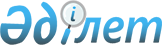 О признании утравшим силу решения районного маслихата от 24 октября 2014 года № 234 "Об установлении специалистам в области социального обеспечения, образования и культуры, являющимся гражданскими служащими и работающим в сельской местности повышенные должностные оклады и тарифные ставки"Решение Махамбетского районного маслихата Атырауской области от 24 декабря 2015 года № 353      В соответствии с пунктом 5 статьи 7 Закона Республики Казахстан от 23 января 2001 года "О местном государственном управлении и самоуправлении в Республике Казахстан", статьей 21-1 Закона Республики Казахстан от 24 марта 1998 года "О нормативных правовых актах" районный маслихат РЕШИЛ:

      1. Признать утратившим силу решение районного маслихата от 24 октября 2014 года № 234 "Об установлении специалистам в области социального обеспечения, образования и культуры, являющимся гражданскими служащими и работающим в сельской местности повышенные должностные оклады и тарифные ставки" (зарегистрировано в реестре государственной регистрации нормативных правовых актов за № 3040, опубликовано 13 ноября 2014 года в районной газете "Жайык шугыласы").

      2. Настоящий решение вводится в действие с 1 января 2016 года.


					© 2012. РГП на ПХВ «Институт законодательства и правовой информации Республики Казахстан» Министерства юстиции Республики Казахстан
				
      Председатель очередной
37-сессии районного маслихата

Н. Ергалиев

      Секретарь районного маслихата

А. Курманбаев
